Convocazioni Squadre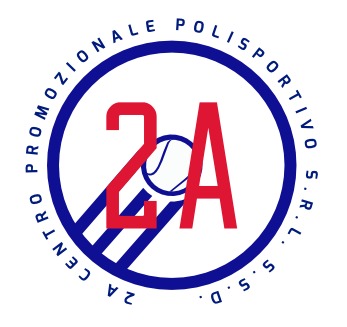 Campionato: D3 MASCHILE “A”                 VS: SC MontecatiniIncontro:Fuori casaIl giorno Domenica 25 Marzo ritrovo alle ore 8,oo c/o Polisportiva 2A       Giocatori:Innocenti NiccolòPicchio FrancescoVenturini CarloFischietti RudyVenturini Stefano